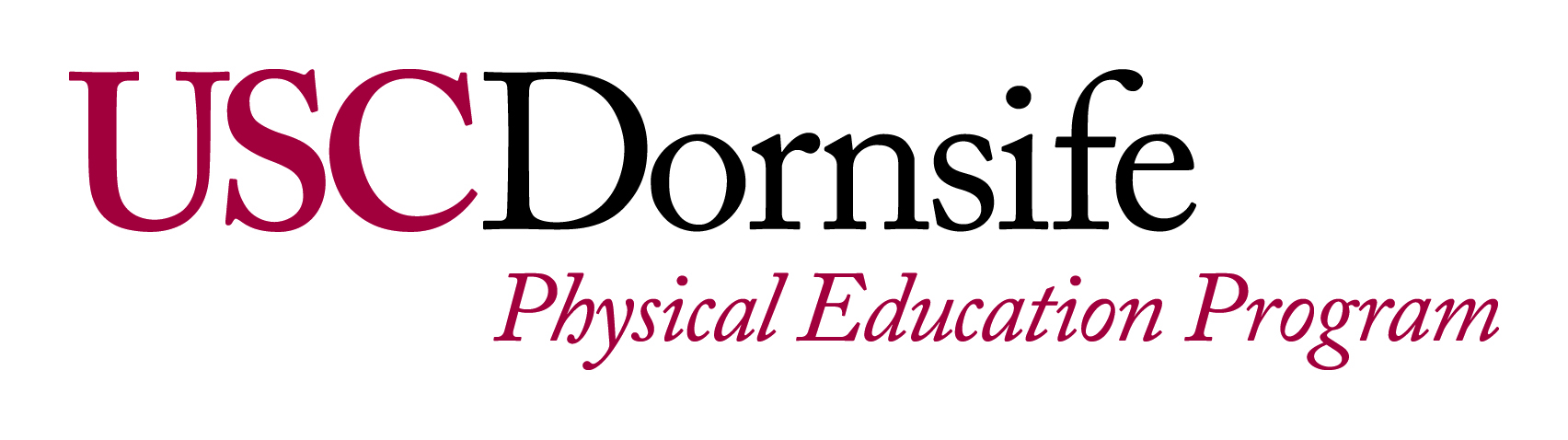 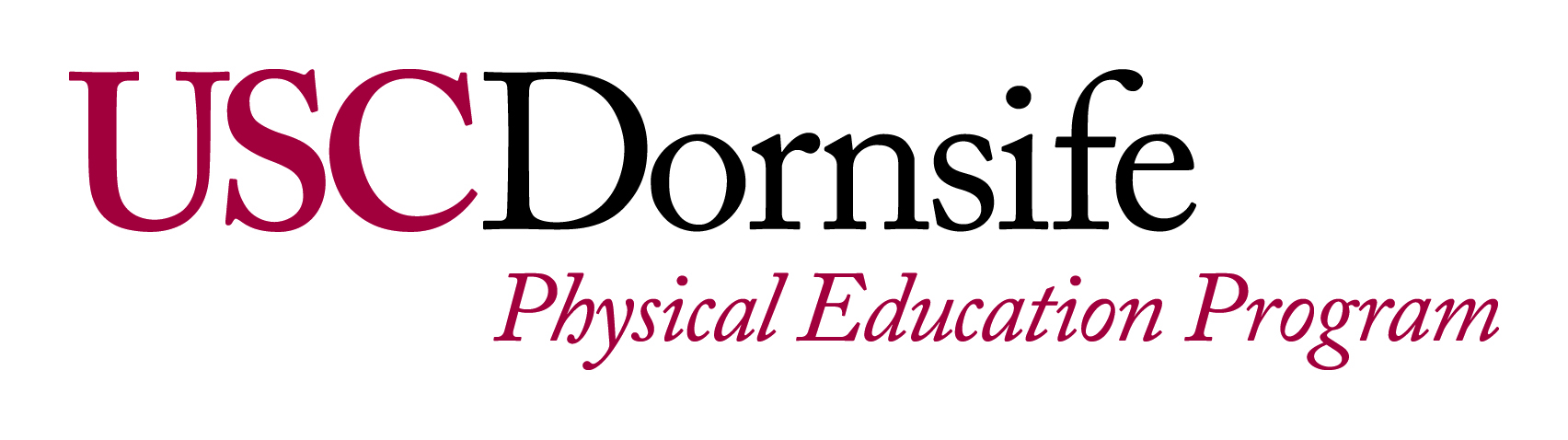 139A- Beginner volleyballUnits: 1Location: Physical education building  (South Gym)Instructor: Joshua HerscherOffice: PED 108Office Hours: 12-1:50 Mon-WedContact Info: jhersche@usc.eduIT Help: Contact Info: 213-740-5555consult@usc.edu.Course DescriptionAn introductory volleyball class emphasizing the development of beginning volleyball skills in each aspect of the game: passing, setting, hitting, blocking, digging and serving.  To become knowledgeable of the rules of the game, tactics and various offensive/defensive strategies.  One Academic Unit Of Credit, No Prerequisite.Course Objectives1. To improve each student’s basic skills required to play volleyball: pass, set, hit, block, dig, and serve.2. To introduce the students to the rules, scoring, and understanding of volleyball.3. To learn and apply the various offenses and defenses used in volleyball: 4-2/6-2/5-1 Offenses and    Perimeter defense.4. To offer each student an opportunity to apply their skill and knowledge in actual match play.5. To promote participation in volleyball as a lifetime sport.6. To develop the student’s fundamental skills and knowledge of indoor volleyball.Participation/PerformanceTimely and consistent attendance is imperative in order to improve overall physical fitness and to acquire supplemental course information.  Failure to attend class will impact your final grade. EquipmentProper workout attire, water, towel and knee pads (optional).USC Physical Education IS NOT responsible or any lost, stolen or damaged property. If you choose to bring any valuables to class, it is strongly recommended that they be locked up during class. Locker rooms are available in the PE building and the Lyons Center. Learning ObjectivesStudents will understand the importance of sound health and fitness principles as they relate to better health and will be able to:Recognize the physical and mental benefits of increased activity.Determine factors involved with development, fitness levels and training strategies.Examine the effect of nutrition, rest and other lifestyle factors that contribute to better health.Students will be exposed to a variety of activities providing them the opportunity to:Apply learned fundamental skills.Utilize physical activity as a tool to manage stress.Empower themselves by setting and working toward realistic individual goals.Participate in a motivating and nurturing environment resulting in a greater sense of well-being and self-esteem.Students will demonstrate proficiency through knowledge and acquired skills enabling them to:Understand and utilize various training methods.Assess individual levels of fitness components.Create a safe, progressive, methodical and efficient activity based plan to enhance improvement and minimize risk of injury.Identify common health and fitness myths along with trends involved with the evolving nature of physical education.Develop an appreciation of physical activity as a lifetime pursuit and a means to better health.Grading BreakdownAssignment Submission PolicyDescribe how, and when, assignments are to be submitted. Additional PoliciesAdd any additional policies that students should be aware of: late assignments, missed classes, attendance expectations, use of technology in the classroom, etc.  Course Schedule: A Weekly BreakdownWEEK 1.  Course IntroductionWEEK 2. Terminology/positioning and introduction of basic volleyball skillsWEEK 3.  Serve and passWEEK 4.  Set and hit (attack) WEEK 5.  Peppering (pass, set, hit) w/ a partnerWEEK 6.  The Dig/The Overhead Dig (Chapter 8)WEEK 7.  Team Skills/PartnersWEEK 8.  Midterm Review/MIDTERMWEEK 9.  The Block/Hand Signals WEEK 10. Team Transition/ king of the courtWEEK 11. Small games – 2 on 2, 3 on 3. Utilizing all skills WEEK 12.  Team Strategy-Tournament Play WEEK 13.  Tourney PlayWEEK 14.  Tourney Play-Skills AssessmentWEEK 15.  Final Review/FINALStatement on Academic Conduct and Support SystemsAcademic ConductPlagiarism – presenting someone else’s ideas as your own, either verbatim or recast in your own words – is a serious academic offense with serious consequences.  Please familiarize yourself with the discussion of plagiarism in SCampus in Section 11, Behavior Violating University Standardshttps://scampus.usc.edu/1100-behavior-violating-university-standards-and-appropriate-sanctions/.  Other forms of academic dishonesty are equally unacceptable.  See additional information in SCampus and university policies on scientific misconduct, http://policy.usc.edu/scientific-misconduct/.Discrimination, sexual assault, and harassment are not tolerated by the university.  You are encouraged to report any incidents to the Office of Equity and Diversity http://equity.usc.edu/ or to the Department of Public Safety http://capsnet.usc.edu/department/department-public-safety/online-forms/contact-us.  This is important for the safety whole USC community.  Another member of the university community – such as a friend, classmate, advisor, or faculty member – can help initiate the report, or can initiate the report on behalf of another person.  The Center for Women and Men http://www.usc.edu/student-affairs/cwm/ provides 24/7 confidential support, and the sexual assault resource center webpage sarc@usc.edu describes reporting options and other resources.Support SystemsA number of USC’s schools provide support for students who need help with scholarly writing.  Check with your advisor or program staff to find out more.  Students whose primary language is not English should check with the American Language Institute http://dornsife.usc.edu/ali, which sponsors courses and workshops specifically for international graduate students.  The Office of Disability Services and Programs http://sait.usc.edu/academicsupport/centerprograms/dsp/home_index.htmlprovides certification for students with disabilities and helps arrange the relevant accommodations.  If an officially  declared emergency makes travel to campus infeasible, USC Emergency Information http://emergency.usc.edu/will provide safety and other updates, including ways in which instruction will be continued by means of blackboard, teleconferencing, and other technology.ExamsParticipationMidterm20%Attendance40%Final30%Skill evaluation10%